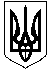 МІНІСТЕРСТВО ОСВІТИ І НАУКИ УКРАЇНИДЕПАРТАМЕНТ НАУКИ І ОСВІТИ ХАРКІВСЬКОЇ ОБЛАСНОЇ ДЕРЖАВНОЇ АДМІНІСТРАЦІЇДЕРЖАВНИЙ НАВЧАЛЬНИЙ ЗАКЛАД«ХАРКІВСЬКЕ ВИЩЕ ПРОФЕСІЙНЕ УЧИЛИЩЕ № 6»Н А К А З27.11.2018	№ 197-ом. ХарківПро підсумки  проведення I етапу ХІХ Міжнародного конкурсу зукраїнської мови імені Петра Яцика серед учнів ДНЗ ХВПУ № 6.На виконання листа Міністерства освіти і науки України від 24.10.2018 
№ 1/9-624 «Про проведення ХІХ Міжнародного конкурсу з української мови імені Петра Яцика» з метою сприяння утвердженню статусу української мови як державної, піднесення її престижу, виховання у молодого покоління українців поваги до мови свого народу, 09.11.2018 року серед учнів училища був проведений I етап ХІХ Міжнародного конкурсу з української мови імені Петра Яцика .У Конкурсі взяли участь 7 учнів III курсу навчання. Завдання Конкурсу були спрямовані на духовні, національно-патріотичні, моральні цінності, сімейні традиції, любов до рідного місця ,збереження природи. В зв’язку з вищезазначеним,НАКАЗУЮ:	1. Затвердити рішення журі про підсумки Конкурсу.	2. Переможцями Конкурсу вважати:Iмісце- Калашникова Вікторія Олександрівна			гр.ОКНАР-6-1/2II місце- Ткачова Яна Вікторівна 					гр.ОКНАР-6-1/2III місце- Куліш Анастасія Костянтинівна				гр.ОКНАР-6-1/23. Відрядити для участі в III(обласному)етапі Конкурсу ученицю III курсу гр.ОКНАР-6-1/2 Калашникову Вікторію Олександрівну .Супроводжуючий – викладач  української мови та літератури Пашкова В.М.Конкурс проводиться на базі Державного професійно-технічного навчального закладу «Регіональний центр професійної освіти ресторанно-готельного, комунального господарства, торгівлі та дизайну», м.Харків, шосе Григорівське,56  05 грудня 2018 року. Початок о 10.00.4. Пашкова В.М. несе персональну відповідальність за безпеку життя і здоров’я учнів відповідно до чинного законодавства . Пашкова В.М. повинна забезпечити  своєчасне оформлення необхідних документів ,своєчасне прибуття учениці до участі в Конкурсі та її повернення до училища..5. Методисту Ковальовій Т.І. підготувати протоколи за підсумками Конкурсу та заявку на участь в III(обласному)етапі та надіслати  до 
НМЦ ПТО у Харківській області в електронному вигляді  до 28 листопада 2018 року. Директор ДНЗ ХВПУ № 6					В.М. КостоглодовЗ наказом ознайомлені:						Т.І. Ковальова									В.М. Пашкова